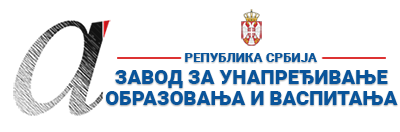 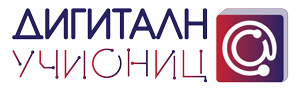 ПРИПРЕМА ЗА ЧАС*Детаљно опишите на који начин се користе функције и сегменти дигиталних образовних ресурса / алата, апликација и софтвера при реализацији овог часа.**Уз припрему за час пожељно је приложити и линк ка презентацији или линкове ка онлајн апликацијама и алатима коришћеним за реализацију часа (уколико су коришћене презентације и онлајн алати). Презентација се може урадити у било ком софтверу за израду презентација (PowerPoint, Google Slide, Prezi, Zoho Show, Sway, Canva или било који други), а избор онлајн алата и апликација је у потпуности слободан (то могу бити алати приказани на обуци, али и било који други које користите у вашем раду). Презентације треба да буду подељене преко линка ка неком од алата за складиштење података у облаку (Google Drive, OneDrive, Dropbox…). Презентације (линкови) се не могу слати преко онлајн сервиса као што је WeeTransfer и слични, јер је време складиштења података на оваквим сервисима обично ограничено на 10-15 дана, након чега се линк и подаци бришу. Презентација часа може бити и у виду видео презентације (материјала) постављене на неки од сервиса као што су YouTube, Dailymotion, TikTok…
Уколико користите дигиталне уџбенике за реализацију овог часа, довољно је само да наведете дигитални уџбеник (назив и издавача) који користите и у реду „12. Детаљан опис“ опишете на који начин се користи (који сегменти и функције) при реализацији часа.***Ред „16 Остало“ није обавезан, али може да утиче на избор за Базу радова.****НАЈКВАЛИТЕТНИЈЕ ПРИПРЕМЕ ЗА ЧАС БИЋЕ ПОСТАВЉЕНЕ У БАЗУ РАДОВА НА САЈТУ ПРОЈЕКТА https://digitalnaucionica.edu.rs/1. ШколаОШ “Горачићи“ОШ “Горачићи“Место ГорачићиОпштина ЛучаниОпштина ЛучаниОпштина Лучани2. Наставник (име и презиме)Мирјана МарићМирјана МарићМирјана МарићМирјана МарићМирјана МарићМирјана Марић3. Модел наставе (изабрати из падајућег менија):3. Модел наставе (изабрати из падајућег менија):4. Предмет:Енглески језикЕнглески језикЕнглески језикЕнглески језикРазред 35. Наставна тема - модул:„Colin in Computerland“„Colin in Computerland“„Colin in Computerland“„Colin in Computerland“„Colin in Computerland“„Colin in Computerland“6. Наставна јединица: „The Gold Robber“, Part 4 „The Gold Robber“, Part 4 „The Gold Robber“, Part 4 „The Gold Robber“, Part 4 „The Gold Robber“, Part 4 „The Gold Robber“, Part 47. Циљ наставне јединице:razumevanje poslednje priče o zlatnoj pljačkašici, primena vokabulara u vezi sa pričama o Kolinu i Klari; r motivacija i razvijanje mašte; razvoj misaonih procesarazumevanje poslednje priče o zlatnoj pljačkašici, primena vokabulara u vezi sa pričama o Kolinu i Klari; r motivacija i razvijanje mašte; razvoj misaonih procesarazumevanje poslednje priče o zlatnoj pljačkašici, primena vokabulara u vezi sa pričama o Kolinu i Klari; r motivacija i razvijanje mašte; razvoj misaonih procesarazumevanje poslednje priče o zlatnoj pljačkašici, primena vokabulara u vezi sa pričama o Kolinu i Klari; r motivacija i razvijanje mašte; razvoj misaonih procesarazumevanje poslednje priče o zlatnoj pljačkašici, primena vokabulara u vezi sa pričama o Kolinu i Klari; r motivacija i razvijanje mašte; razvoj misaonih procesarazumevanje poslednje priče o zlatnoj pljačkašici, primena vokabulara u vezi sa pričama o Kolinu i Klari; r motivacija i razvijanje mašte; razvoj misaonih procesa8. Очекивани исходи:Razvijanje mašte i misaonih procesa, sastavljanje sličnih priča iz oblasti ličnog interesovanja detetaRazvijanje mašte i misaonih procesa, sastavljanje sličnih priča iz oblasti ličnog interesovanja detetaRazvijanje mašte i misaonih procesa, sastavljanje sličnih priča iz oblasti ličnog interesovanja detetaRazvijanje mašte i misaonih procesa, sastavljanje sličnih priča iz oblasti ličnog interesovanja detetaRazvijanje mašte i misaonih procesa, sastavljanje sličnih priča iz oblasti ličnog interesovanja detetaRazvijanje mašte i misaonih procesa, sastavljanje sličnih priča iz oblasti ličnog interesovanja deteta9. Методе рада:tekstualno-dijaloška, metoda demonstracije, igrovne aktivnostitekstualno-dijaloška, metoda demonstracije, igrovne aktivnostitekstualno-dijaloška, metoda demonstracije, igrovne aktivnostitekstualno-dijaloška, metoda demonstracije, igrovne aktivnostitekstualno-dijaloška, metoda demonstracije, igrovne aktivnostitekstualno-dijaloška, metoda demonstracije, igrovne aktivnosti10. Облици рада:kombinovani-frontalni, individualni, grupnikombinovani-frontalni, individualni, grupnikombinovani-frontalni, individualni, grupnikombinovani-frontalni, individualni, grupnikombinovani-frontalni, individualni, grupnikombinovani-frontalni, individualni, grupni11. Потребна опрема / услови / наставна средства / софтвер – апликације - алати за реализацију часаLaptop, projektor, udžbenik, štampani materijalLaptop, projektor, udžbenik, štampani materijalLaptop, projektor, udžbenik, štampani materijalLaptop, projektor, udžbenik, štampani materijalLaptop, projektor, udžbenik, štampani materijalLaptop, projektor, udžbenik, štampani materijal12. Детаљан опис начина употребе дигиталних образовних материјала / дигиталних уџбеника / апликација и алата*Sve je opisano u uvodnom, središnjem i završnom delu časaSve je opisano u uvodnom, središnjem i završnom delu časaSve je opisano u uvodnom, središnjem i završnom delu časaSve je opisano u uvodnom, središnjem i završnom delu časaSve je opisano u uvodnom, središnjem i završnom delu časaSve je opisano u uvodnom, središnjem i završnom delu časaПланиране активности наставникаПланиране активности наставникаПланиране активности ученикаПланиране активности ученикаПланиране активности ученикаПланиране активности ученика13.1. Уводни део часа Obnavljamo reči koje se odnose na sportske instrukcije tako što nastavnik recituje pesmicu „Arms up/ Arms down„), a učenici je slušaju, prate instrukcije i rade vežbe. Ova aktivnost je pogodna za opuštanje učenika i stvaranje pozitivne atmosfere od samog početka časa. U okviru ove aktivnosti obnavljamo i reči left iNakon toga nastavnik uvodi učenike u novu nastavnu jedinicu uz pomoć igre asocijacija koja će biti prikazana na video bimu. S obzirom na to da je nastavna jedinica „The Gold Robber“ u stvari kompjuterska igrica,  ključne reči u asocijaciji su children, computer, sports, play i Učenici otvaraju polja od 1-4 u kolonama A, B, C i D i pokušavaju da pogode rešenje za odgovarajuću kolonu ili celu asocijaciju.Obnavljamo reči koje se odnose na sportske instrukcije tako što nastavnik recituje pesmicu „Arms up/ Arms down„), a učenici je slušaju, prate instrukcije i rade vežbe. Ova aktivnost je pogodna za opuštanje učenika i stvaranje pozitivne atmosfere od samog početka časa. U okviru ove aktivnosti obnavljamo i reči left iNakon toga nastavnik uvodi učenike u novu nastavnu jedinicu uz pomoć igre asocijacija koja će biti prikazana na video bimu. S obzirom na to da je nastavna jedinica „The Gold Robber“ u stvari kompjuterska igrica,  ključne reči u asocijaciji su children, computer, sports, play i Učenici otvaraju polja od 1-4 u kolonama A, B, C i D i pokušavaju da pogode rešenje za odgovarajuću kolonu ili celu asocijaciju.13.2. Средишњи део часа  
Na video bimu nastavnik prikazuje slike i ključne reči prvih sedam delova ilustrovane priče o Kolinu i Klari. Zadatak učenika je da na štampanom materijalu povežu sliku i odgovarajuću reč ( tj. broj pored reči). Pored povratne informacije koju dobijaju od nastavnika učenici će videti tačne odgovore i na slajdu.  Grupni rad-Sledi kviz o prvih sedam delova priče “ Colin in Computerland“ u kome su učenici podeljeni u 2 grupe. Nastavnik čita pitanja, mada učenici mogu da ih vide i na slajdovima.I jedna i druga grupa dobija 5 pitanja. Za svako pitanje data su 4 ponuđena odgovora A, B, C ili D od kojih je samo jedan tačan. Ukoliko učenik/ca tačno odgovori na pitanje na video bimu će biti zaokružen tačan odgovor. Ukoliko nije siguran šta je tačan odgovor predstavnik grupe ima pravo da zatraži pomoć svojih prijatelja. U tom slučaju, nastavnik ponovo čita pitanje, a članovi odgovarajuće grupe podižu kartončiće sa slovom ( A, B, C ili D) u zavisnosti od toga šta smatraju pod tačnim odgovorom.. Predstavnik sam odlučuje da li će prihvatiti mišljenje prijatelja ili ne. Na kraju kviza sabiramo poene, proglašavamo pobednika a nagrade  dodeljujemo na kraju časa.  Pošto smo detaljno obnovili sve delove priče, sledi upoznavanje sa poslednjim delom priče “ The Gold Robber„. Učenici dobijaju na papiru slike i rečenice nove priče, ali su oni dati izmešanim redom. Sve to prikazano je i na slajdovima. Prvi put učenici slušaju priču na CD-u i stavljaju sličice u odgovarajući redosled, a drugi put slušaju i povezuju slike i rečenice koje se na njih odnose.  Zatim imaju minut da svako od njih nauči po jednu frazu ili rečenicu iz teksta i da pokuša da je kaže na način na koji je čuo na CD-u ( mini dramatizacija teksta). Svaki učenik će na svom papiru dobiti zaokruženu frazu/ rečenicu koju bi trebalo da nauči.  Nastavnik pita učenike da pokažu na slikama sledeće pojmove- magnet, helicopter i policeman. Zatim objašnjava značenje reči- escape, congratulation i again .  Nakon toga nastavnik postavlja pitanja u vezi sa pričom- e.g „Where is Colin?, Where is the Gold Robber?, What has she got? How does she escape this time? What do they use to stop her? What does the policeman tell them?  
Na video bimu nastavnik prikazuje slike i ključne reči prvih sedam delova ilustrovane priče o Kolinu i Klari. Zadatak učenika je da na štampanom materijalu povežu sliku i odgovarajuću reč ( tj. broj pored reči). Pored povratne informacije koju dobijaju od nastavnika učenici će videti tačne odgovore i na slajdu.  Grupni rad-Sledi kviz o prvih sedam delova priče “ Colin in Computerland“ u kome su učenici podeljeni u 2 grupe. Nastavnik čita pitanja, mada učenici mogu da ih vide i na slajdovima.I jedna i druga grupa dobija 5 pitanja. Za svako pitanje data su 4 ponuđena odgovora A, B, C ili D od kojih je samo jedan tačan. Ukoliko učenik/ca tačno odgovori na pitanje na video bimu će biti zaokružen tačan odgovor. Ukoliko nije siguran šta je tačan odgovor predstavnik grupe ima pravo da zatraži pomoć svojih prijatelja. U tom slučaju, nastavnik ponovo čita pitanje, a članovi odgovarajuće grupe podižu kartončiće sa slovom ( A, B, C ili D) u zavisnosti od toga šta smatraju pod tačnim odgovorom.. Predstavnik sam odlučuje da li će prihvatiti mišljenje prijatelja ili ne. Na kraju kviza sabiramo poene, proglašavamo pobednika a nagrade  dodeljujemo na kraju časa.  Pošto smo detaljno obnovili sve delove priče, sledi upoznavanje sa poslednjim delom priče “ The Gold Robber„. Učenici dobijaju na papiru slike i rečenice nove priče, ali su oni dati izmešanim redom. Sve to prikazano je i na slajdovima. Prvi put učenici slušaju priču na CD-u i stavljaju sličice u odgovarajući redosled, a drugi put slušaju i povezuju slike i rečenice koje se na njih odnose.  Zatim imaju minut da svako od njih nauči po jednu frazu ili rečenicu iz teksta i da pokuša da je kaže na način na koji je čuo na CD-u ( mini dramatizacija teksta). Svaki učenik će na svom papiru dobiti zaokruženu frazu/ rečenicu koju bi trebalo da nauči.  Nastavnik pita učenike da pokažu na slikama sledeće pojmove- magnet, helicopter i policeman. Zatim objašnjava značenje reči- escape, congratulation i again .  Nakon toga nastavnik postavlja pitanja u vezi sa pričom- e.g „Where is Colin?, Where is the Gold Robber?, What has she got? How does she escape this time? What do they use to stop her? What does the policeman tell them?13.3. Завршни део часаUčenici samostalno dopunjavaju prepričani tekst The Red Dragon  ponuđenim rečima : computer, button, house, dragon, torch, Clara, small, knocks, castle, code, computerland ( štampani materijal i slajd u Power point-u)Domaći zadatak:Dopunjavanje prepričanog teksta The Gold Robber bez ponuđenih reči (štampani materijal)Učenici samostalno dopunjavaju prepričani tekst The Red Dragon  ponuđenim rečima : computer, button, house, dragon, torch, Clara, small, knocks, castle, code, computerland ( štampani materijal i slajd u Power point-u)Domaći zadatak:Dopunjavanje prepričanog teksta The Gold Robber bez ponuđenih reči (štampani materijal)14. Линкови** ка презентацији која прати час ка дигиталном образовном садржају / алатима / апликацијама  ка свим осталим онлајн садржајима који дају увид у припрему за час и његову реализацију https://engleskiskolskikutak.wordpress.com/ugledni-casovi/ugledni-cas-colin-in-computerland/https://engleskiskolskikutak.files.wordpress.com/2018/03/ppt-colin-in-computerland.ppt Čas je prvi put radjen u OŠ “Ivan Milutinović”, gde sam nekada radila. Moje devojačko ime je Mirjana Tomović, a sada je Marić. Čas je bio jako dinamičan I zanimljiv, zato sam se za njega opredelila.A isti taj čas sam odradila u OŠ “Goračići”, nakon vežbanja čitanja i dramatizacije stripa. https://engleskiskolskikutak.wordpress.com/ugledni-casovi/ugledni-cas-colin-in-computerland/https://engleskiskolskikutak.files.wordpress.com/2018/03/ppt-colin-in-computerland.ppt Čas je prvi put radjen u OŠ “Ivan Milutinović”, gde sam nekada radila. Moje devojačko ime je Mirjana Tomović, a sada je Marić. Čas je bio jako dinamičan I zanimljiv, zato sam se za njega opredelila.A isti taj čas sam odradila u OŠ “Goračići”, nakon vežbanja čitanja i dramatizacije stripa. https://engleskiskolskikutak.wordpress.com/ugledni-casovi/ugledni-cas-colin-in-computerland/https://engleskiskolskikutak.files.wordpress.com/2018/03/ppt-colin-in-computerland.ppt Čas je prvi put radjen u OŠ “Ivan Milutinović”, gde sam nekada radila. Moje devojačko ime je Mirjana Tomović, a sada je Marić. Čas je bio jako dinamičan I zanimljiv, zato sam se za njega opredelila.A isti taj čas sam odradila u OŠ “Goračići”, nakon vežbanja čitanja i dramatizacije stripa. https://engleskiskolskikutak.wordpress.com/ugledni-casovi/ugledni-cas-colin-in-computerland/https://engleskiskolskikutak.files.wordpress.com/2018/03/ppt-colin-in-computerland.ppt Čas je prvi put radjen u OŠ “Ivan Milutinović”, gde sam nekada radila. Moje devojačko ime je Mirjana Tomović, a sada je Marić. Čas je bio jako dinamičan I zanimljiv, zato sam se za njega opredelila.A isti taj čas sam odradila u OŠ “Goračići”, nakon vežbanja čitanja i dramatizacije stripa. https://engleskiskolskikutak.wordpress.com/ugledni-casovi/ugledni-cas-colin-in-computerland/https://engleskiskolskikutak.files.wordpress.com/2018/03/ppt-colin-in-computerland.ppt Čas je prvi put radjen u OŠ “Ivan Milutinović”, gde sam nekada radila. Moje devojačko ime je Mirjana Tomović, a sada je Marić. Čas je bio jako dinamičan I zanimljiv, zato sam se za njega opredelila.A isti taj čas sam odradila u OŠ “Goračići”, nakon vežbanja čitanja i dramatizacije stripa. https://engleskiskolskikutak.wordpress.com/ugledni-casovi/ugledni-cas-colin-in-computerland/https://engleskiskolskikutak.files.wordpress.com/2018/03/ppt-colin-in-computerland.ppt Čas je prvi put radjen u OŠ “Ivan Milutinović”, gde sam nekada radila. Moje devojačko ime je Mirjana Tomović, a sada je Marić. Čas je bio jako dinamičan I zanimljiv, zato sam se za njega opredelila.A isti taj čas sam odradila u OŠ “Goračići”, nakon vežbanja čitanja i dramatizacije stripa. 15. Начини провере остварености исходаNa osnovu tačno urađenog domaćeg zadatkaNa osnovu tačno urađenog domaćeg zadatkaNa osnovu tačno urađenog domaćeg zadatkaNa osnovu tačno urađenog domaćeg zadatkaNa osnovu tačno urađenog domaćeg zadatkaNa osnovu tačno urađenog domaćeg zadatka16. Остало (нпр. стандарди, кључни појмови, корелација, међупредметне компетенције и сл.)*** fizičko vaspitanje, muzička kultura, likovna kultura, informatika fizičko vaspitanje, muzička kultura, likovna kultura, informatika fizičko vaspitanje, muzička kultura, likovna kultura, informatika fizičko vaspitanje, muzička kultura, likovna kultura, informatika fizičko vaspitanje, muzička kultura, likovna kultura, informatika fizičko vaspitanje, muzička kultura, likovna kultura, informatika